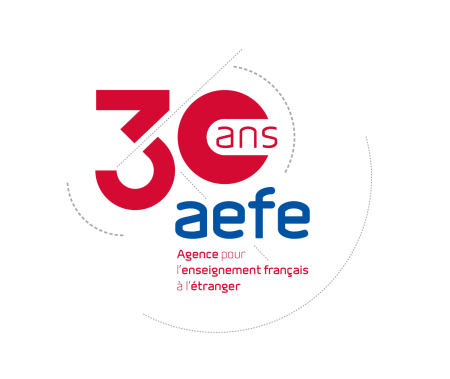 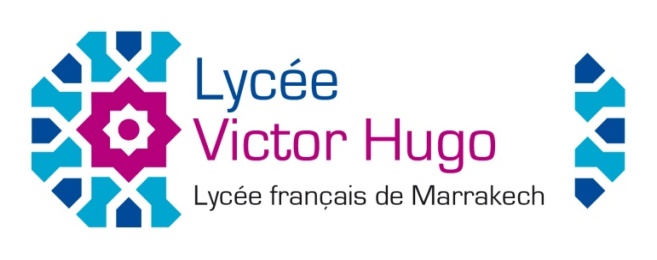 ELECTIONS DES REPRESENTANTS DES PARENTS D’ELEVES AU CONSEIL D’ETABLISSEMENT DU  JEUDI 08 OCTOBRE 2020LISTE DE CANDIDATURESLISTE : UCPENOMPRENOMEL ALAOUIMOULAY DRISSEL ACHIRSFIYAEL YAZIDI (BENKHALED)NAJIYABOULOUARTGHIZLANEBENMIMOUNSOUMIANACHATE EPOUSE GERVEREAUSAMIRAAMRANI JOUTEYEMILIEHAMDOUNLOUBNA